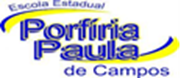 Nome da Escola: Porfíria Paula de CamposNome do Professor: Maria Lenice de SouzaNome do estudante:_________________________________________________Período: (   ) vespertino (  ) matutino                                          Turma: 6° ano _____Disciplina: Língua Inglesa__________________________________________________________________________________Agora nós vamos retomar nossos estudos em língua inglesa, você está pronto? Então venha comigo!Review: Subject Pronouns.1. Ligue os pronomes pessoais (personal pronouns) ao seu significado em português.I                                           EleYou                                    VocêHe                                       Ele ou ela (para animais e objetos)She                                      NósIt                                        VocêsWe                                      EuYou                                     Eles ou elas (pessoas)They                                    Ela2. Complete as frases com o verbo to be: am, is, are:a) I …      a student.b) You  …..  teachers.c) We   ……. good boys.d) They   ……..  dentists.e) It      ……..  .a cat.f) He    …….. a good boy.g) She ……..   a good girl.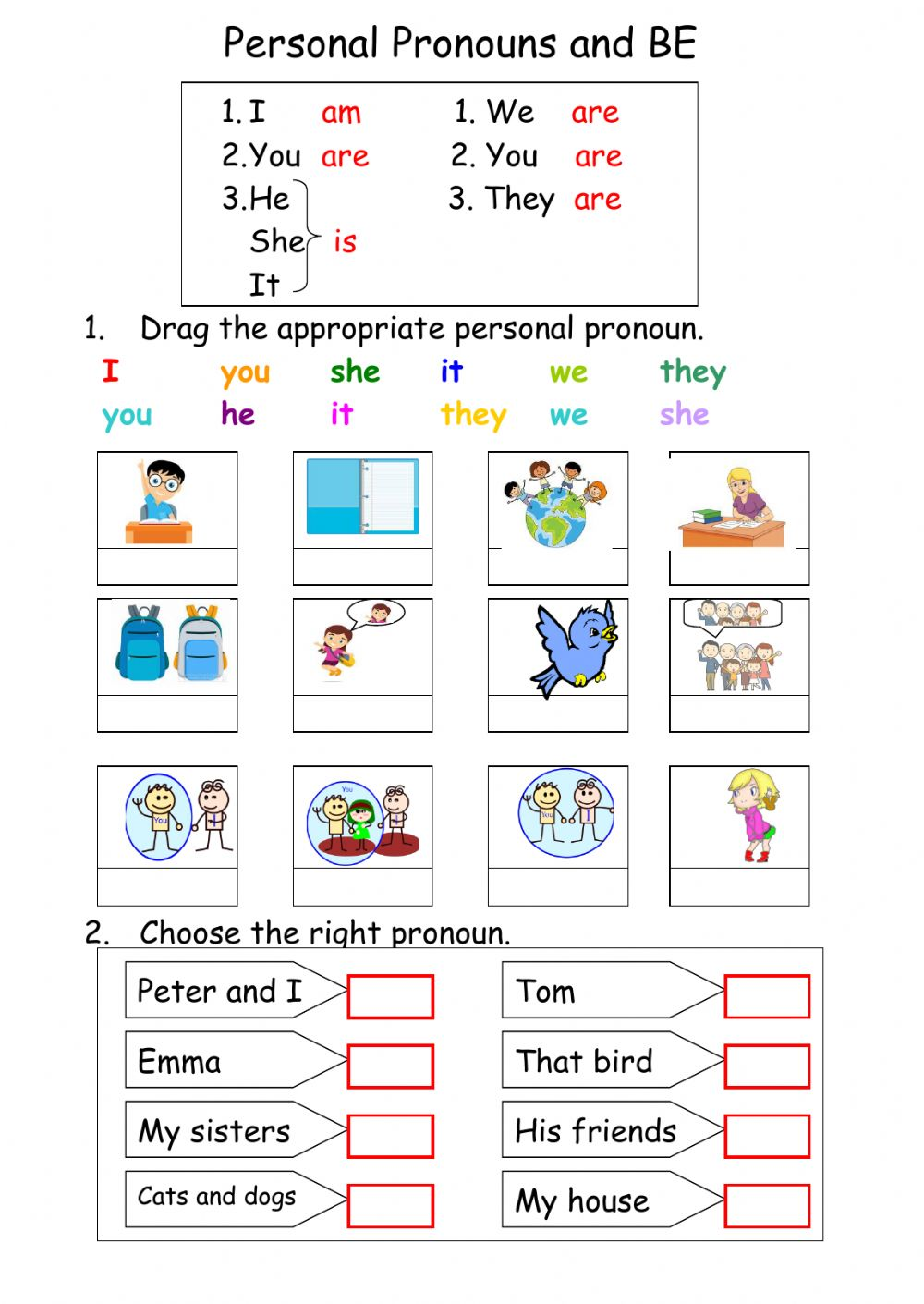 INDEFINITE ARTICLES: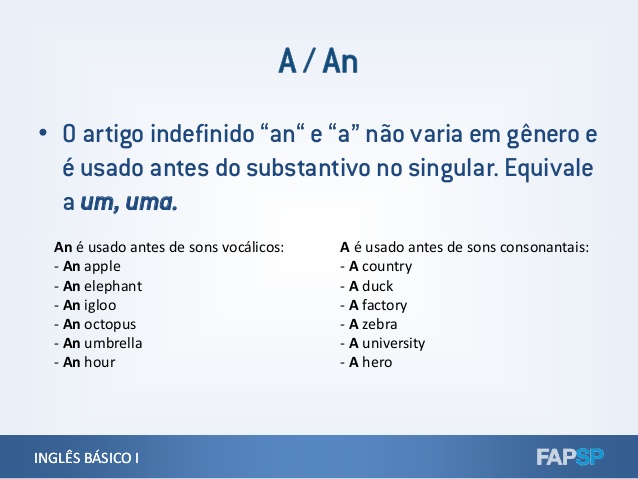 USE O ARTIGO INDEFINIDO EM INGLÊS: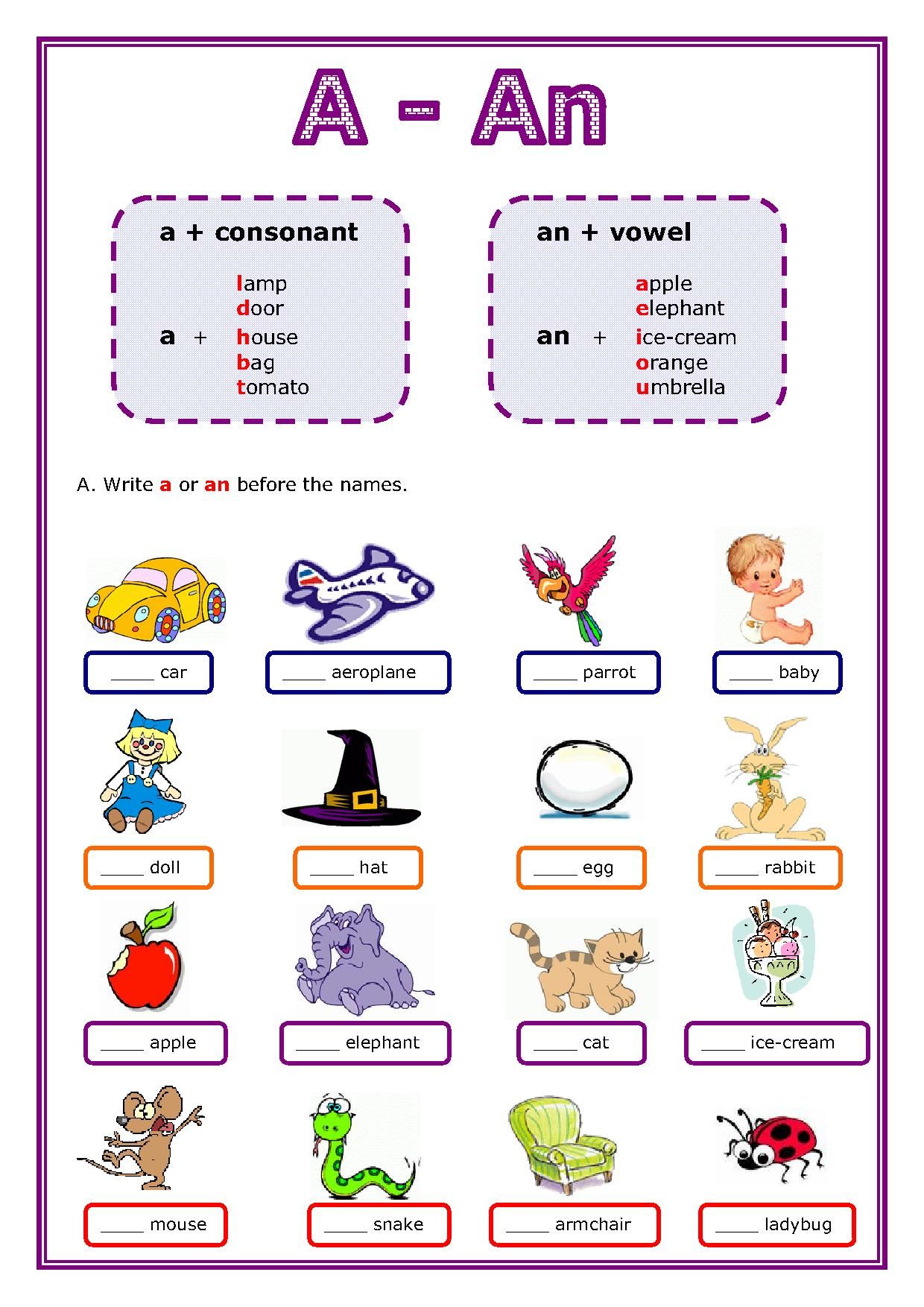 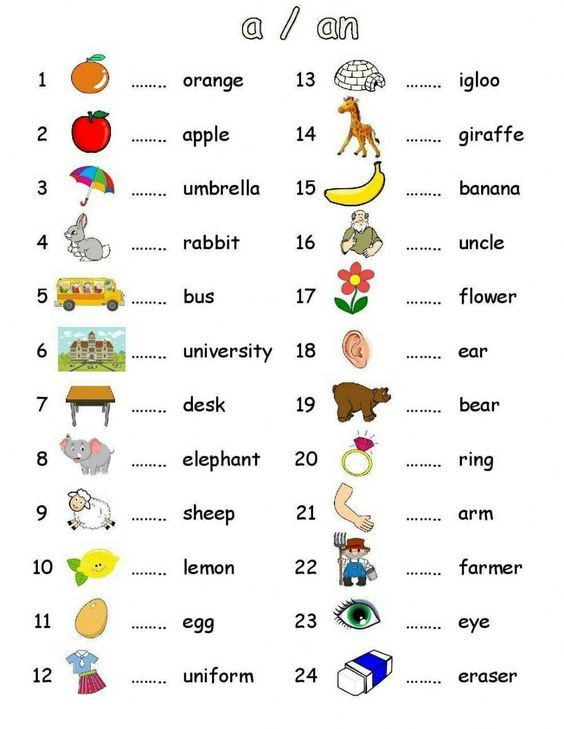  COUNTRIES AND NATIONALITIES3. Olhe o mapa abaixo com atenção e escreva o país para cada nacionalidade.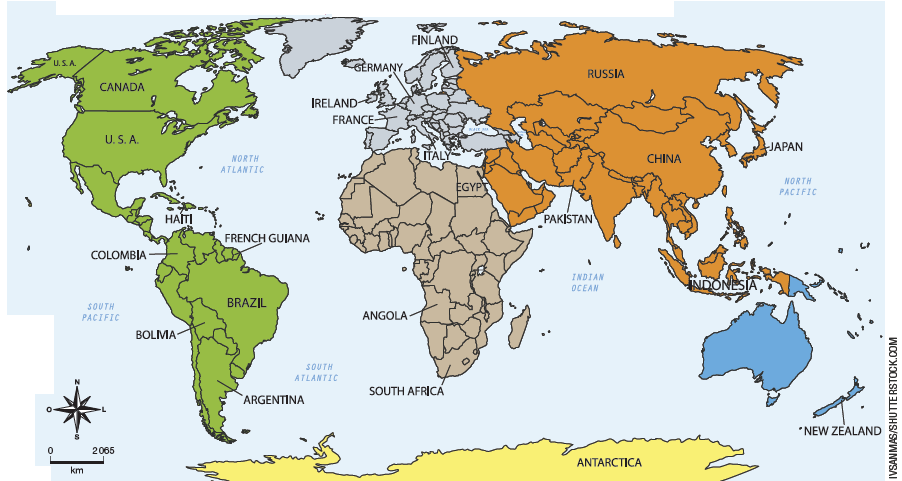 Se possível, assista o vídeo disponível no link: https://www.youtube.com/watch?v=NJVV1LDt2hE3. Responda.Where are you from? -  De onde você é?I am from ________________________4. Responda: O que é família para você? Justifique sua resposta.______________________________________ Agora leia a definição de família no verbete abaixo. Você concorda com ela?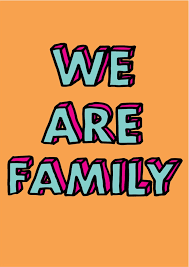 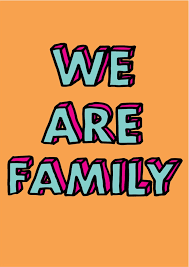 POSSESSIVE CASEEm geral, usamos o possessive case para indicar posse e relações entre pessoas.Para formar o possessive case, usamos a seguinte estrutura:  Quem possui + ’s + o que a pessoa possui ou com quem está relacionada:Exemplo: João’s camera is modern.                (A câmera de João é moderna.)Para substantivos no plural que terminam em -s, acrescentamosapenas o apóstrofo: Exemplo: My parents' names are Lucia and Caio.               (Os nomes dos meus pais são Lúcia e Caio.)Now, it is your turn!!! (Agora, é a sua vez!!!).5 .Em uma folha de papel faça um desenho de sua família:ATIVIDADES COMPLEMENTARES - 6º Ano do Ensino Fundamental2. Leia o texto e responda os exercícios 3, 4 e 5.Kid Reporter – Ava CambioAge: 9Matlacha, FLFavorite thing to do in free time: Baking cupcakes with my momFive things I can’t live without: My family, friends, soccer, cupcakes, and booksWho I admire: My big sisterMy favorite book: Wonder, by R. J. PalacioMy favorite book genre: FictionMy favorite movie: The Lego MovieMy favorite sport or sports team: SoccerMy favorite musician or musical group: Katy PerryOne thing hardly anyone knows about me: My ancestors are from Italy and the Czech RepublicCareer goal: Owning a cupcake business, becoming a writerAdapted from: <www.timeforkids.com/kid-reporter/ava-cambio>. Accessed in: May 20153. Marque a frase que está correta sobre o texto.a. (    ) The text presents the daily routine of a young girl. b. (    ) The text presents the personal interests of a young girl.4. Complete as seguintes frases sobre Kid Reporter – Ava Cambio. Use palavras/expressões do texto.a. Ava Cambio is ______ years old.                   b. Her family comes from ________________.c. ______________is her favorite book.         d. One of her career aspirations is to become _________________ e. Her favorite movie is_________.5.Escreva T (true) para a frase Verdadeira e F (false) para a frase falsa.a.  Ava is a reporter for Time for Kids. (     )b. Her favorite free time activity is cooking. (     )c. Her favorite singer is R. J. Palacio. (     )d. The person she admires is her mom. (     )J K Rowling Fast FactsCNN Library Updated 1435 GMT (2235 HKT) July 13, 2018(CNN) – Here is a look at the life of J.K. Rowling, author of the Harry Potter book series.Personal:Birth date: July 31, 1965Birth place: Gloucestershire, EnglandBirth name: Joanne RowlingFather: Peter Rowling, aircraft factory managerMother: Anne (Volant) Rowling, lab technicianMarriages: Neil Murray (December 26, 2001-present); Jorge Arantes (1992-1995, divorced)Children: with Neil Murray: Mackenzie Jean, January 23, 2005; David Gordon, March 24, 2003; with Jorge Arantes: Jessica, July 27, 1993[…]      J. K. ROWLING Fast Facts. CNN. Disponível em: <http://edition.cnn.com/2013/04/24/ us/j-k-rowling-fast-facts/index.html>. Acesso em: 8 out. 20176. J.K. Rowling é a autora da série de livros Harry Potter. Leia um trecho de sua ficha técnica biográfica e responda às perguntas em seu caderno:a. Where is J.K. Rowling from? ________________________________________________________b. Who are her parents? ____________________________________________________________c. Who is her present husband? _______________________________________________________d. Who are Mackenzie, David, and Jessica?_______________________________________________REFERÊNCIAS BIBLIOGRÁFICAS:Time to Share, 6º ano / organizadora Editora Saraiva; 2. Ed.- São Paulo: Saraiva, 2018. Vontade de Saber, 6º ano / Mariana Killner, Rosana Germima Amâncio. – 1. Ed. São Paulo: FTD, 2012.Apostila de ensino fundamental Mega Interativo – 2 ed. São Paulo - Editora Rideel 2006. Apostila de ensino fundamental II - ÉTICO – Sistema de ensino. Saraiva.Internet: https://acessaber.com.br/Língua Inglesa - Carga horária mensal 4 horasLíngua Inglesa - Carga horária mensal 4 horasCódigos das Habilidades Objetos de conhecimentos (EF06LI25.1MT) (EF6LI06.1MT)(EF06LI01) (EF06LI02) (EF06LI06) (EF06LI09) (EF06LI12) Personal pronouns;Indefinite articles;Uso de ‘s e dos Possessive adjectives;Nomear membros da família;Apresentar sua família oralmente;Discutir o conceito de família e suas diferentes constituições;Construção de repertório lexical (países, nacionalidades) e autonomia leitora.a. American __________b. Angolan __________c. Argentinian __________d. Bolivian __________e. Brazilian __________f. Canadian __________g. Chinese __________h. Colombian __________i. Egyptian __________j. Finnish __________k. French __________l. French Guianese __________m. German __________n. Haitian __________ o. Indonesian __________p. Irish __________q. Italian __________r. Japanese __________s. New Zealander__________t. Pakistani __________u. Russian __________v. South African __________VOCABULARY VOCABULARY Mother:      mãeFather:        paiParentes:     paisBrother:     irmãoSister:         irmãChildren:    filhos(as)Cousin:      primo(a)Uncle:        tioAunt:          tiaGranddaughter:   netaGrandson:           netoGrandparents:     avósGrandmother:     avóGrandfather:       avôHalf-sibling:       meio irmão/meia irmãHusband:            maridoWife:                  esposaKids:                  filhos(as), criançasSibling:               irmãos/irmãsNephew:             sobrinhoNiece:                  sobrinha(  )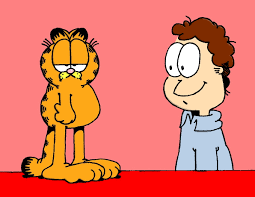 (Fonte: Google Imagens 2020)2. (  )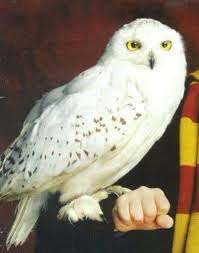 (Fonte: Google Imagens 2020)3. (  )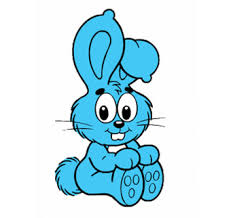 (Fonte: Google Imagens 2020)4. (  )(Fonte: Google Imagens 2020)